ЛИСЯНСЬКА СЕЛИЩНА РАДАРІШЕННЯ05.04.2023               	                                                                         № 34-11/VIІIВідповідно до ст.25 Закону України «Про місцеве самоврядування в Україні, Порядку складання, затвердження та контролю виконання фінансового плану закладу охорони здоров’я, що належить Лисянській селищній раді та діє в організаційно – правовій формі комунального некомерційного підприємства, затвердженого рішенням селищної ради від 24.02.2021 № 6-7/VIII, пункту 7.3 Статуту КНП «Лисянський ЦПМСД», розглянувши листи КНП «Лисянський ЦПМСД» від 22.03.2023 №189  селищна рада ВИРІШИЛА:	Затвердити звіт про виконання фінансового плану комунального некомерційного підприємства «Лисянський ЦПМСД» Лисянської селищної ради» за 2022 рік, що додається.Селищний голова        	                                                                А.П. ПроценкоПро затвердження звіту провиконання фінансового плануКНП «Лисянський ЦПМСД» Лисянської селищної ради за2022 рік 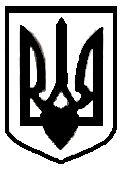 